ХАРКІВСЬКА ЗАГАЛЬНООСВІТНЯШКОЛА І СТУПЕНЯ № 176ХАРКІВСЬКОЇ  МІСЬКОЇ  РАДИХАРКІВСЬКОЇ ОБЛАСТІНАКАЗ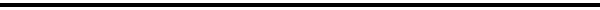 20.08.2019										№Про організацію та проведення поглибленихпрофілактичних медичних оглядів учнів перед початком 2019/2020 навчального рокуНа виконання наказу Департаменту освіти Харківської міської ради від від 14.08.2019 № 210 «Про організацію профілактичних медичних оглядів учнів закладів загальної середньої освіти усіх типів і форм власності міста Харкова перед початком 2019/2020 навчального року»,  наказ Управління освіти адміністрації Шевченківського району Харківської міської ради від 19.08.2019 № 163 «Про організацію та проведення поглиблених профілактичних медичних оглядів учнів закладів загальної середньої освіти усіх типів і форм власності Шевченківського району перед початком 2019/2020 навчального року»,з метою своєчасного виявлення дітей, хворих на інфекційні, паразитарні, шкіряні хвороби, запобігання розповсюдженню інфекційних захворювань у закладах загальної середньої освіти усіх типів і форм власності до початку 2019/2020 навчального рокуНАКАЗУЮ:Класним керівникам 1-4 класів:Вжити заходів щодо інформування всіх учасників освітнього процесу про порядок проведення профілактичних медичних оглядів учнів.                                                                                               До 27.08.2019Сформувати та надати у медичний кабінет списки учнів по кожному класу.                                                                                                    До 27.08.2019Медичній сестрі Нестеренко Ю.О.:Забезпечити дотримання протиепідемічного режиму та санітарно-гігієнічних вимог щодо організації освітнього процесу.                                                                                                                    ПостійноОрганізувати проведення профілактичних медичних оглядів учнів школи перед початком 2019/2020 навчального року.                                                                       З 28.08.2019 по 02.09.2019Забезпечити відсторонення від навчання та направлення на подальше дообстеження дітей, які мають педикульоз, підозру на наявність у них проявів корости, гострих респіраторних і кишкових інфекцій, вірусного гепатиту А та  хворих на гостру  отоларингологічну патологію.                                                                                       27.08-02.09.2019Реєстрацію всіх випадків педикульозу за формою №058/о «Екстрене повідомлення про інфекційне захворювання, харчове гостре професійне отруєння, незвичайну реакцію на щеплення».                                                                    У день виявлення захворюванняПроведення профілактичного медичного огляду учнів, яких не було оглянуто до 03.09.2019.                                                      У перший день прибуття учня до школиНадавати до Управління освіти узагальнену інформацію про результати профілактичних медичних оглядів учнів згідно із додатком до цього наказу.                                                                              27.08-02.09.2018, до 14:003. Завгоспу школи Ситнику С.О:3.1. Забезпечити дотримання протиепідемічного режиму та санітарно-гігієнічних вимог щодо організації освітнього процесу.                                                                                                          Постійно3.2. Створити необхідні умови для проведення профілактичних медичних оглядів учнів та підготовку приміщень, які відповідають санітарним нормам і правилам.До 27.08.2019                                                                                                                                                       Сергєєвій Н.П. розмістити цей наказ на сайті школи.Контроль за виконанням наказу залишаю за собою.Директор школи						І.О.ПетренкоЗ наказом ознайомлені:Петренко І.О.